Embassy of IndiaAshgabatIndia participated in Cultural Exhibition at Islim Cheshme (Serhatabat)	On the sidelines of Ground-breaking ceremony of Afghanistan Section of TAPI Gas Pipeline Project on 23rd February, 2018 at Islim Cheshme (Serhatabat) a cultural exhibition depicting of handicrafts of the participating countries was organized. Embassy of India, Ashgabat put up pavilion in the exhibition displaying handicrafts items from India. ***23rd February, Ashgabat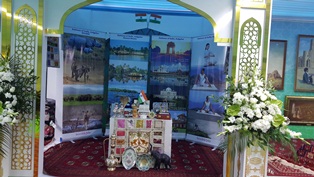 Indian Stand at the Exhibition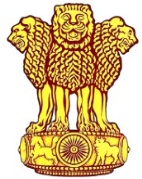 Embassy of IndiaAshgabat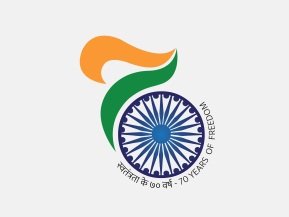 